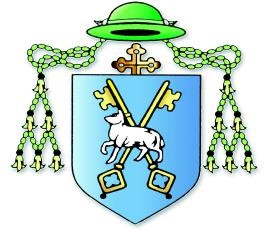 DOWN and CONNOR DIOCESAN TRUST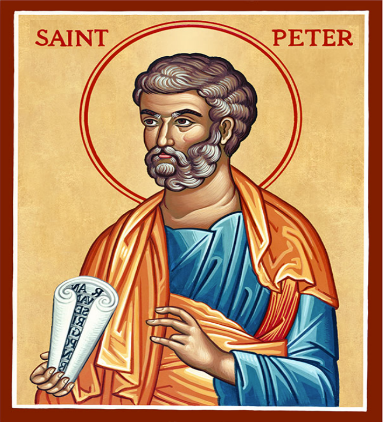 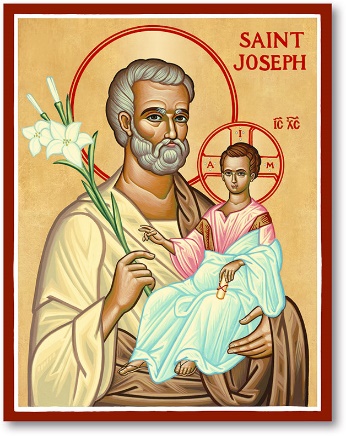 Hannahstown Parish Safeguarding CommitteeClaire McAllister:				NurseMíchéal Ó Coisneacháin:		TeacherRachel McArevey:				Teacher (Chair)Father Patrick Devlin:			Parish PriestKerrie McConnell:				DoctorIf you have any concerns please contact 028 9049 2798 or email office@soddc.org